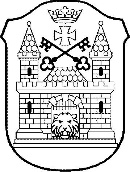 RĪGAS 85. VIDUSSKOLAPurvciema iela 23 A, Rīga, LV-1035 , tālrunis 67546199, e-pasts r85vs4@riga.lvPašnovērtējuma ziņojumsPubliskojamā daļaSASKAŅOTSIzglītības iestādes vispārīgs raksturojums Izglītojamo skaits un īstenotās izglītības programmas 2020./2021.māc.g. Pedagogu un atbalsta personāla nodrošinājums Informācija, kura atklāj izglītības iestādes darba prioritātes un plānotos sasniedzamos rezultātus 2021./2022.māc.g. (kvalitatīvi un kvantitatīvi, izglītības iestādei un izglītības iestādes vadītājam). Prioritātes:Izglītības iestādes darbības pamatmērķi  Izglītības iestādes misija – radoša, tradīcijām bagāta un inovācijām  atvērta skola, kur mācību process centrēts uz mācīšanos, balstoties uz katra skolēna individuālajām spējām un vajadzībām tehnoloģiski attīstītā, materiāli nodrošinātā un estētiski sakārtotā mācību vidē. Izglītības iestādes vīzija par izglītojamo – radošs, atbildīgs, atvērts visam jaunajam, pozitīvs, mērķtiecīgs izglītojamais,  sociāli aktīvs pilsonis, kurš veiksmīgi iekļaujas mūsdienu mainīgajā sabiedrībā. Izglītības iestādes vērtības cilvēkcentrētā veidā – cienām katru izglītojamo, viņa tiesības attīstīties, realizēt savu potenciālu, apmierināt savas vajadzības un sekot interesēm, attīstīt tādas īpašības kā zinātkāre, rūpes, līdzjūtība, labas attiecības un atbildības izjūta. 2020./2021. mācību gada darba prioritātes un sasniegtie rezultāti – attīstīt brīvu un atbildīgu personību ar tādām īpašībām kā atbildība, mērķtiecība, cieņa. Prioritāte: Jauno standartu ieviešana 1., 4., 7. klasēs.Mērķis: Nodrošināt kvalitatīvu izglītību kompetenču pieejas balstītā izglītības saturā.2020./2021. mācību gadā 1., 4., 7.klasēs mācību programmas tika apgūtas pēc 2018. gada 27. novembra Ministru kabineta noteikumiem Nr. 747 “Noteikumi par valsts pamatizglītības standartu un pamatizglītības programmu  paraugiem”. Lai nodrošinātu kvalitatīvu izglītību kompetenču pieejas balstītā izglītības saturā, visi pedagogi  pārzina “Skola 2030” izveidotos un publicētos materiālus. Kvalitatīvam mācību procesam  nepieciešami mācību materiāli, kur jau esošie metodisko jomu ietvaros tika pārskatīti un pielāgoti jaunajām prasībām. Prioritāte: Attālinātā mācīšanās un mācīšanaMērķis: Attīstīt izglītojamo prasmes kompetencēs balstītai izglītībai.2020./2021. mācību gada 1. pusgadā attālinātais mācību process tika nodrošināts 7.–12.klasēs katrā otrajā nedēļā, 2. pusgadā visiem izglītojamiem. Attālinātā mācību procesa laikā pedagogi publicēja nākamās nedēļas plānu un mācību materiālus e-klases izglītojamo dienasgrāmatās, kas deva iespēju izglītojamiem un viņu vecākiem plānot un organizēt darba nedēļu. Analizējot informāciju, pedagogi veidoja starppriekšmetu sadarbības projektus. Katrā klašu grupā tika realizēti starppriekšmetu projekti, tie veicināja skolēnu pašvadītu mācīšanos. Attālinātais mācību process tika pabeigts sekmīgi, par to liecina skolas vidējās atzīmes pieaugums, t.i., 7,32 (iepriekšējā mācību gadā 7,02).  Attālinātā mācību procesā 37% stundu tika vadītas tiešsaistē MS Teams, Zoom, E-klases video platformā. Attālinātajā mācību procesā tika nodrošināta individuāla pieeja katram izglītojamam, katrs izglītojamais varēja strādāt atbilstoši savam darba tempam, kas prasīja lielus pedagoģiskos resursus un laika patēriņu. Izglītojamajiem ar mācību grūtībām tika piesaistīti skolotāju palīgi, pagarinātās dienas grupas pedagogi, BLC “Ligzda” pedagogi, lai sniegtu psiholoģisko atbalstu un palīdzētu izprast mācību uzdevumus un veikt tos savlaicīgi. Tas bija labs risinājums attālināto mācību procesa laikā, nepazaudējot saikni ar ikvienu izglītojamo, kā arī efektīvi tika izmantoti esošie pedagogu resursi.Prioritāte: Lasītprasmes pilnveidošana atbilstoši izglītojamo izglītības pakāpei un mācību priekšmeta specifikaiMērķis: Attīstīt izglītojamo lasītprasmi.Mācību gada sākumā metodiskajā padomē tika apzināti nepietiekamās lasītprasmes cēloņi un iemesli, kāpēc nepieciešama lasītprasmes uzlabošana visos mācību priekšmetos. Metodisko jomu  sanāksmēs tika izvirzīti mērķi lasītprasmes uzlabošanai dažādās klašu grupās. Atbilstoši mērķiem formulētas konkrētas prasmes tā sasniegšanai, kuras tika mērītas visa mācību gada laikā. Attālinātā mācību procesa laikā nevarēja kvalitatīvi izvērtēt izglītojamo lasītprasmi. Skolas metodiskais darbs “Lasītprasmes pilnveidošana atbilstoši izglītojamo izglītības pakāpei un mācību priekšmeta specifikai” tika prezentēts RIIMC K10 projektā, kur tika atzinīgi novērtēts no pārējo Rīgas skolu vadības komandu un RIIMC projekta vadītāju puses.  Iesāktais darbs tiks turpināts nākamajā mācību gadā.Prioritāte: Izglītojamo atbalsts karjeras izglītībāMērķis: Palīdzēt apzināt izglītojamajiem nākotnes profesijas izvēli.Skola piedalās ESF projektā “Karjeras atbalsts vispārējās un profesionālās izglītības iestādēs”. Pedagoga karjeras konsultanta darbā nodrošināts informatīvais atbalsts, izmantojot skolas interneta vietni un saziņu e-klases pastā. Lielā mērā īstenoti plānotie karjeras izglītības pasākumi, karjeras aktivitātes integrējot mācību priekšmetu saturā. Piemēram, darba intervijas simulācija teātra mākslas stundās (7. kl.), tālākizglītības iespēju izpēte sociālo zinību stundā (9. kl.). Daļēji īstenoti plānotie karjeras pasākumi. Veiksmīgi norisinājās Karjeras nedēļa oktobra mēnesī, kad 4. klašu skolēni tikās ar rakstnieci Luīzi Pastori un iepazina radošās rakstīšanas prasmju nozīmi dažādās profesijās, kā arī dažādas iespējas, īstenojot modernās mākslas projektus. Salīdzinājumā ar pagājušo mācību gadu, palielinājies sniegto individuālo konsultāciju skaits. Šogad pirmo reizi tiešsaistē īstenots karjeras atbalsta pasākums 7.–12.klašu vecākiem “Pozitīvās domāšanas un motivācijas nozīme karjeras izvēlē”. Epidemioloģiskās situācijas dēļ netika realizēti 2 projekta “Karjeras atbalsts vispārējās un profesionālās izglītības iestādēs” pasākumi: “Inovāciju prasmes mūsdienīgā karjerā” (9.–12.kl.) un izstādes “Skolas 2021” apmeklējums.  Mācību iestāžu atvērto durvju dienu apmeklējumi aizstāti ar informāciju par iespējām piedalīties virtuālajos pasākumos.Lai gan bija attālināts darba režīms, ir izdevies saglabāt kontaktu un sniegt gan konsultatīvu, gan informatīvu atbalstu kolēģiem un izglītojamiem. Apgūtas karjeras attīstībā un karjeras vadībā nepieciešamās caurviju prasmes, ir izpratne par jaunu zināšanu saistību ar personisko pieredzi, izmantotas zināšanas personīgo plānu īstenošanā, pieņemti atbildīgi lēmumi par tālākās izglītības soļiem.Kritēriju izvērtējums  Kritērija “Administratīvā efektivitāte” stiprās puses un turpmākas attīstības vajadzības Kritērija “Vadības profesionālā darbība” stiprās puses un turpmākas attīstības vajadzības Kritērija “Atbalsts un sadarbība” stiprās puses un turpmākas attīstības vajadzības Kritērija “Pedagogu profesionālā kapacitāte” stiprās puses un turpmākas attīstības vajadzībasInformācija par lielākajiem īstenotajiem projektiem par 2020./2021. māc.g. To īsa anotācija un rezultāti1. 2020. gadā RD IKSD Sabiedrības integrācijas programmas ietvaros īstenots projekts “Prieks mācīties kopā!”. Tā mērķis – radīt apstākļus klusuma un apzinātības nodarbībām, tā nodrošinot skolēniem kvalitatīvu sociāli psiholoģisko atbalstu, sekmējot skolēnu psihoemocionālo labbūtību 1.–4. kl. posmā. Ar īpašas metodikas palīdzību veicināt skolēnu iecietību un pozitīvu pieeju mācību procesam.2. Eiropas Sociālā fonda projekta Nr. 8.3.5.0/16/I/001 “Karjeras atbalsts vispārējās un profesionālās izglītības iestādēs” ietvaros klātienē veiksmīgi īstenotas Karjeras nedēļas aktivitātes un novadītas grupu konsultācijas 7.–12. klašu skolēniem. Attālinātā mācību procesa apstākļos karjeras aktivitātes integrētas mācību priekšmetu saturā. Īpaša uzmanība veltīta karjeras satura integrācijai 7. klasēs, īstenojot kompetenču pieeju. 9. klašu izglītojamiem sniegtas grupu konsultācijas par tālākizglītības iespējām. 2020./2021. mācību gada II semestra beigās sniegtas gan klātienes konsultācijas 9. un 12. klašu izglītojamiem, gan individuālās karjeras konsultācijas telefoniski skolēniem un izglītojamo vecākiem. Mācību gada laikā pavisam notikušas 48 individuālās karjeras konsultācijas. Zoom platformā novadīts seminārs izglītojamo vecākiem “Pozitīvas domāšanas un motivācijas nozīme karjeras izvēlē”.3. Tradicionāli skolas bibliotēka piedalījās Latvijas Nacionālās bibliotēkas lasītveicināšanas programmā “Bērnu, jauniešu un vecāku žūrija”. Par žūrijas grāmatām nobalsoja 93 skolēni pamatskolas izglītības posmā.4. Rīgas 85. vidusskola piedalās IKVD īstenotajā Eiropas Sociālā fonda projektā Nr.8.3.4.0/16/I/001 “Atbalsts priekšlaicīgas mācību pārtraukšanas samazināšanai”, lai mazinātu to izglītojamo skaitu, kuri priekšlaicīgi pārtrauc mācības. Skolā tiek identificēti izglītojamie, kuriem ir risks pārtraukt izglītību, un viņiem tiek sniegts personalizēts atbalsts, lai tiktu apgūts mācību saturs un noritētu veiksmīgāka iekļaušanās skolas vidē. 2020./21. mācību gadā projekta “Pumpurs” ietvaros atbalsts tika sniegts 67 izglītojamajiem, izveidojot katra skolēna individuālajām vajadzībām atbilstošu Individuālā atbalsta plānu, no kuriem 65 IAP tika veiksmīgi īstenoti. Izglītojamajiem tika sniegts gan ekonomiskais atbalsts (13 Rīgas Hokeja skolas audzēkņiem tika segti dienesta viesnīcas un sabiedriskā transporta izdevumi), gan arī konsultatīvais atbalsts mācību satura apguvē, emocionālo un uzvedības problēmu risināšanā. Skolas komandā ir iesaistījušies 19 pedagogi, psihologs un logopēds. Projekta ietvaros tiek sniegtas konsultācijas latviešu valodā un literatūrā, angļu valodā, krievu valodā, matemātikā, dabaszinībās un bioloģijā, ģeogrāfijā, vēsturē, mūzikā, mājturībā un tehnoloģijās, kā arī skolēni saņem logopēdiskās nodarbības un psiholoģisko atbalstu. Sadarbībā ar biedrību “Līdzdalības platforma” no 2019. gada oktobra līdz decembrim tika realizēta foruma teātra darbnīca skolēniem “Kā reaģēt uz konfliktiem un tiranizēšanu”, kur 6 nodarbību ietvaros skolēni apguva cieņpilnas saskarsmes iemaņas un konfliktu risināšanas prasmes, kā arī cikla noslēgumā apmeklēja kopīgu boulinga spēles pasākumu. Skolas pedagogi piedalās Pumpura rīkotajās supervīzijās, kur saņem atbalstu veicamajiem darba pienākumiem un atgriezenisko saiti par paveikto. 2020. gada augustā pedagogi piedalījās pedagogu darbnīcā, kas veidota sadarbībā ar biedrību “Vitae”, kur papildināja zināšanas darbā ar riska grupas skolēniem un apguva metodes, kas veicina sadarbību gan ar skolēniem un vecākiem, gan arī savstarpējo sadarbību skolas komandā. Skolas iesaistīšanās Pumpura aktivitātēs ir būtiski samazinājusi nesekmīgo skolēnu skaitu un novērsusi daudzus izglītojamo riskus priekšlaicīgi pamest mācības.5. RIIMC organizētais K-10 projekts “Vadības komanda pārmaiņām skolā”.Informācija par institūcijām, ar kurām noslēgti sadarbības līgumi (izglītības programmu īstenošanai)Audzināšanas darba prioritātes trim gadiem un to ieviešanaPrioritātes (bērncentrētas, domājot par izglītojamā personību) – atbildības izjūta, cieņa, patstāvība.  Attālināto mācību laikā pieauga skolēnu atbildība par padarīto, prasme komunicēt cieņpilni ar pedagogiem tiešsaistes stundās. Izglītojamie iemācījās plānot savu laiku. No klašu audzinātājiem tas prasīja daudz pacietības, nenogurstošas, intensīvas komunikācijas. Attālinātais mācību process radīja savā ziņā labvēlīgus apstākļus, lai skolēnos veicinātu kompetencēs balstītu prasmju attīstīšanu. Attālinātā mācību procesā skolēniem bija iespēja darboties patstāvīgi, eksperimentēt mājas apstākļos, izmantojot pieejamos resursus. Dažiem attālinātais mācību process bija ļoti pozitīvs izaicinājums, kas ļāva iegūt augstākus vērtējumus, bet dažiem tas bija liels izaicinājums patstāvības pārbaudei. Klašu audzinātājiem vairāk nekā citkārt bija jāpalīdz apgūt pašvadītas mācīšanās iemaņas un sniegt audzināmajiem emocionālo atbalstu. Ieguvumi bija pašvadīta mācību procesa norise, kur skolēns pats mācās plānot un darīt darbus, tos atbildīgi izpildīt. Citi sasniegumi7.1. Jebkādi citi sasniegumi, par kuriem vēlas runāt izglītības iestāde (galvenie secinājumi par izglītības iestādei svarīgo, specifisko).7.2. Izglītības iestādes informācija par galvenajiem secinājumiem pēc valsts pārbaudes darbu rezultātu izvērtēšanas par 2020./2021. mācību gadu un par sasniegumiem valsts pārbaudes darbos pēdējo trīs gadu laikā.2020./2021. mācību gadā valsts pārbaudes darbi 3. un 6. klasēs notika attālināti, kas tikai daļēji deva iespēju iegūt objektīvu vērtējumu par izglītojamo zināšanām, prasmēm un iemaņām mācību priekšmetu apguvē.3. klasēs DD latviešu valodā rezultāti Rīgas 85. vidusskolā ir augstāki par vidējo vērtējumu valstī, bet par 1,38% atpaliek no Rīgas skolu vidējā vērtējuma. 31% skolēnu vērtējums diagnosticējošā darbā ir augstāks par gada vērtējumu.Turpmākajā mācību procesā turpināt izkopt klausīšanās prasmi, lasītprasmi, izteikt un pamatot savas domas. Pievērst uzmanību pareizrakstības prasmju uzlabošanā, attīstīt prasmi radošo darbu rakstīšanā pievēršot uzmanību teksta uzbūvei. Jāturpina izkopt prasme uzdevumu nosacījumu uzmanīgai lasīšanai un izpratnei. Arī DD matemātikā 3. klasēs rezultāti Rīgas 85.vidusskolā ir augstāki par vidējo vērtējumu valstī, bet par 1,8% atpaliek no Rīgas skolu vidējā vērtējuma. Salīdzinot ar gada vērtējumiem, skolēnu sniegums diagnosticējošā darbā matemātikā ir objektīvs. Diagnosticējošā darba rezultāti ir atbilstoši skolēnu zināšanām un prasmēm. Nepieciešams nostiprināt skolēnu izpratni, ka būtiski ir izlasīt uzdevumu nosacījumus, lai uzdevums tiktu izpildīts precīzi un atbilstoši prasībām.6. klasēs DD latviešu valodā rezultāti Rīgas 85.vidusskolā ir zemāki par vidējo vērtējumu valstī un Rīgas pilsētā, tomēr, salīdzinot ar iepriekšējo divu  gadu rezultātiem Rīgas 85.vidusskolā, 2020./2021. mācību gadā vērtējuma dinamika ir pozitīva. Pedagogiem jāattīsta izglītojamo runas prasmes ikdienas darbā, jāmudina ievērot pareizrakstības normas ne tikai attiecīgajos vingrinājumos, bet arī  citos uzdevumos un citos priekšmetos, lai iemaņas nostiprinās,  jāvingrina prasmes salīdzināt, vispārināt, secināt,  jāpilnveido vārdu krājums.6. klasēs DD matemātikā rezultāti Rīgas 85.vidusskolā ir zemāki par vidējo vērtējumu valstī un Rīgas pilsētā. Tas, iespējams, skaidrojams ar šo 6. klašu kontingentu un biežo matemātikas pedagogu maiņu. Skolēniem jāattīsta  lasīšanas prasmes, prasme izprast uzdevuma nosacījumus, kā arī darbības ar daļām. Jāmācās saskatīt teksta uzdevumos dotais, aprēķināt prasīto. Lielāka vērība jāpievērš: decimāldaļu dalīšanai ar decimāldaļu; uzdevumu nosacījumu –teksta lasītprasmes iemaņu attīstībai; procentu aprēķināšanai no skaitļa; attiecības izteikšanai procentos6.klasēs DD dabaszinībās rezultāti Rīgas 85.vidusskolā ir zemāki par vidējo vērtējumu valstī un Rīgas pilsētā. Saistībā ar kompetenču pieeju, dabaszinību valsts pārbaudes darbos tiek mainīti uzdevumi uz tādiem, kur mainīts domāšanas līmenis uz dziļāku, kas ikdienā mācību procesā parādās reti. Ņemot vērā epidemioloģisko situāciju valstī, 2020./2021.mācību gadā tika atcelta eksāmenu norise pamatizglītībā, tā vietā skolēni veica diagnosticējošos darbus latviešu valodā, matemātikā, svešvalodā.Par dalību olimpiādēsNeskatoties uz situāciju valstī, izglītojamie tiek gatavoti un piedalās Rīgas pilsētas olimpiādēs.Izglītojamo sasniegumi mācību olimpiādēs tiek izvietoti skolas mājas lapā sadaļā “Mēs lepojamies” https://www.r85vsk.lv/?cat=9 Rīga, 2021. gada 2. decembrī Rīgas domes  Izglītības, kultūras un sporta departamenta direktors(dokumenta saskaņotāja pilns amata nosaukums)(dokumenta saskaņotāja pilns amata nosaukums)(dokumenta saskaņotāja pilns amata nosaukums) Māris Krastiņš(paraksts)(vārds, uzvārds)(datums)Izglītības programmas nosaukums Izglītībasprogrammas kodsĪstenošanas vietas adrese (ja atšķiras no juridiskās adreses)LicenceLicenceIzglītojamo skaits, uzsākot programmas apguvi vai uzsākot 2020./2021. Māc.g. Izglītojamo skaits, noslēdzot programmas apguvi vai noslēdzot 2020./2021. Māc.g.Izglītības programmas nosaukums Izglītībasprogrammas kodsĪstenošanas vietas adrese (ja atšķiras no juridiskās adreses)Nr.LicencēšanasdatumsIzglītojamo skaits, uzsākot programmas apguvi vai uzsākot 2020./2021. Māc.g. Izglītojamo skaits, noslēdzot programmas apguvi vai noslēdzot 2020./2021. Māc.g.Vispārējās pirmsskolas izglītības programma01011111V-965116.02.2018 115115Pamatizglītības programma21011111V-965216.02.2018 312299Pamatizglītības programma21011111V_305806.07.2020163161Vispārējās vidējās izglītības vispārizglītojošā virziena31011011V-965316.02.20182724NPKInformācijaSkaitsKomentāri (nodrošinājums un ar to saistītie izaicinājumi, pedagogu mainība u.c.)Pedagogu skaits izglītības iestādē, noslēdzot 2020./2021.māc.g. (31.08.2021.)57Pedagogu pārslodzeIlgstošās vakances izglītības iestādē (vairāk kā 1 mēnesi) 2020./2021.māc.g.3Skolotāju pārslodze, grūti atrast speciālistus latviešu valodas mācīšanai jauniebraucējiemIzglītības iestādē pieejamais atbalsta personāls izglītības iestādē, noslēdzot 2020./2021.māc.g.9Pedagoga palīgi, sociālais pedagogs, psihologs, logopēdi, medicīnas māsasPrioritāteSasniedzamais rezultāts (kvalitatīvi)Sasniedzamais rezultāts (kvantitatīvi)Pilnveidotā mācību satura un  kompetenču pieejas ieviešana 1.,2., 4., 5., 7., un 8. klasēs Pedagogi nodrošina mācību satura īstenošanu atbilstoši  pamatizglītības  izglītības standartā noteiktajiem sasniedzamajiem rezultātiemPedagogu sadarbojas mācību satura plānošanā un īstenošanāPedagogi, savstarpēji sadarbojoties, ir izstrādājuši  mācību satura apguves  plānu, kas balstās kompetenču pieejā.Pedagogi dalās pieredzē par jaunā mācību satura ieviešanu (metodiskās dienas, stundu vērošana)Izglītojamo pašvadītas mācīšanās sekmēšana, pilnveidojot lasītprasmi atbilstoši izglītojamo izglītības pakāpei un mācību priekšmeta specifikaiPašvadītas mācīšanās rezultātā, uzlabota lasītprasme visās izglītojamo izglītības pakāpēs, atbilstoši mācību priekšmeta specifikai. Mācību jomas ietvaros priekšmetu pedagogi sadarbojas un izvirza konkrētus mērķus un uzdevumus lasītprasmes uzlabošanaiPozitīva dinamika ikdienas mācību sasniegumos katram izglītojamam.Mācību jomas pedagogi konkrētu uzdevumu veidā pārbauda izglītojamā sniegumu visa mācību gada laikā Mācību darba diferenciācijas formas un metodes, realizējot kompetenču pieejā balstītu   vispārējās izglītības saturuPedagogi savstarpēji sadarbojoties veido starppriekšmetu projektus un pārbaudes darbus atbilstoši izglītojamā spējām. Pedagogi uzmanto IT tehnoloģijas gan ikdienas mācību darbā, gan formatīvajā un summatīvajā vērtēšanāPedagogi savstarpēji sadarbojoties realizējuši starppriekšmetu projektus un pārbaudes darbus.Pedagogi un izglītojamie jēgpilni izmanto IT tehnoloģijas.Atbalsts izglītojamiem karjeras izglītībāPedagogi nodrošina karjeras jautājumu integrēšanu mācību saturāPedagogi sadarbojoties ar karjeras konsultantu un  savstarpēji sadarbojoties sniedz mācību saturā integrētu konsultatīvo atbalstu Administratīvā efektivitāte Skolas darba pašvērtēšanas pilnveide un skolas attīstības plāna izveide, ievērojot nozares politikas prioritātesVadības komanda kopā ar pedagogiem  aktualizē skolas darba pašvērtēšanas kritērijus, izveido attīstības plānu, ievērojot nozares politikas prioritātesStiprās pusesTurpmākās attīstības vajadzībasSkolas vadība izglītības iestādes pašvērtēšanā un attīstības plānošanā, izmantojot dažādas kvalitātes vērtēšanas metodes, iesaista dažādas mēķgrupas: skolēni, skolas vadība, pedagogi, vecāki.Aktīvāk iesaistīt visas ieinteresētās puses izglītības iestādes pašvērtēšanā un attīstības plānošanāSkolas direktore pārzina personāla pārvaldības principus. Skolas direktore deleģē pienākumus un atbildību administrācijas darbiniekiem un pedagogiem, kā arī veido izpratni par kopīgi sasniedzamajiem rezultātiem.Veidot vienotu izpratni par pārmaiņu būtību un sasniedzamajiem rezultātiem Skolas vadība regulāri nodrošina un sniedz savlaicīgu atbalstu pedagogiem par audzināšanas, mācīšanas un mācīšanās jautājumiem. Skolas vadība skaidri komunicē ar skolotājiem par to, kāda rīcība tiek sagaidīta no skolotāja, lai sasniegtu skolas attīstības mērķus un prioritātes.Aktivizēt vadības komandas darbību konkrētu skolas un individuālo profesionālo mērķu sasniegšanā.Skolas direktore nodrošina, aktualizē, papildina un pārvalda izglītības programmu īstenošanai nepieciešamus finanšu resursus un līdzekļus. Skolas direktore, veicot aptauju, noskaidro, kādi mācību līdzekļi nepieciešami mācību procesam. Stiprās pusesTurpmākās attīstības vajadzībasSkolas direktore pārzina iestādes tiesiskos jautājumus. Iekšējie normatīvie akti izstrādāti saskaņā ar spēkā esošiem ārējiem normatīvajiem aktiem, tiek regulāri atjaunoti atbilstoši reālajai situācijai. Regulāri tiek izstrādāti iekšējie normatīvie dokumenti, kurus vajadzības gadījumā atjauno.Aktualizēt skolas iekšējos normatīvos aktus atbilstoši izmaiņām ārējos normatīvajos aktos.Skolas direktorei ir zināšanas un kompetence izmantot ikdienas darbā dažādas līderības stratēģijas un pieejas. Skolas vadības komanda ir iepazīstināta ar izglītības iestādes darbības mērķiem un virzību, lai maksimāli efektīvi sasniegtu izvirzītos mērķus un motivētu darbiniekus kopīgai rīcībai.Sniegt profesionālu atbalstu un atgriezenisko saiti skolas vadības komandai un pedagogiem par sasniedzamajiem rezultātiemSkolas direktorei ir pietiekamas zināšanas un prasmes stratēģiskās komunikācijas, iekšējās komunikācijas, krīzes komunikācijas un starpkultūru komunikācijas īstenošanā. Skolas direktore spēj sniegt un saņemt dažādu atgriezenisko saiti, tā ir konkrēta un vērsta uz rīcības pilnveidi.Pilnveidot komunikāciju ar vecākiem, izglītojamiem, skolas darbiniekiem.Skolas direktore, pildot savus darba pienākumus, ievēro profesionālās ētikas pamatprincipus.Skolas direktorei ir izpratne par aktuālajiem izglītības attīstības, izglītības kvalitātes un/vai nozares politikas jautājumiem. Skolas direktore īsteno savu darbību izglītības iestādē, ņemot vērā valstī noteiktos izglītības un nozares politikas plānošanas dokumentus. Skolas direktorei ir labas zināšanas un izpratne par audzināšanas, mācīšanas un mācīšanās jautājumiem, lai vadītu izglītības iestādi.Stiprās pusesTurpmākās attīstības vajadzībasSkolas direktore sadarbojas ar dibinātāju, nosakot turpmākos attīstības mērķus, risinot aktuālos jautājumus.Pilnveidot sadarbību ar dibinātāju, lai risinātu jautājumus par skolas infrastruktūras sakārtošanu (sporta laukuma renovācija, pii laukuma un celiņu atjaunošana.Skolas direktore  iesaistās un organizē sadarbību  ar vietējo kopienu un nozares organizācijām, piedalās tās īstenotajās aktivitātēs.Turpināt sadarbību ar sporta skolām, Rīgas nevalstisko organizāciju namu, NVO "Dardedze”, RIIMC,  “Mācītspēks” u.c. Skolas direktorei ir izpratne par pārmaiņu nepieciešamību un gatavība uzņemties atbildību par pārmaiņu ieviešanu. Skolas direktore orientējas uz darbinieku stiprajām pusēm, atbalsta darbinieku iniciatīvu.Skolā pārmaiņas tiek ieviestas plānoti, pakāpeniski, saprotami. Skaidrot pārmaiņu un inovāciju inovāciju organizācijas kultūru skolā.Skolas direktore atbalsta pieredzes apmaiņu un komanddarbu skolā. Skolā darbojas metodiskās jomas, kurās pedagogi dalās pieredzē, izvirza jaunus mērķus savā jomā, veido starppriekšmetu projektus. Turpināt attīstīt starppriekšmetu sadarbību. Turpināt dalīties ar labās prakses piemēriem un gūt jaunu pieredzi no citiem.Skolas direktores komunikācija ar vecākiem ir konstruktīva, atvērta sadarbībai un rīcībai. Skolā tiek nodrošināta regulāra informācijas apmaiņa ar skolēnu vecākiem e-klasē un vecāku sapulcēs. Skolā tiek veidota atbalsta sistēma vecāku iniciatīvām, organizējot izglītojošus pasākumus vecākiem.Pilnveidot skolas un vecāku, kvalitatīvās sadarbības formas, izmantojot jaunas informācijas tehnoloģijas.Skolas direktore rada priekšnosacījumus un atbalsta sekmīgu Skolas padomes un izglītojamo pašpārvaldes darbību. Skolas padome un izglītojamo pašpārvalde ir iesaistīti iestādes prioritāšu sasniegšanā, sniedz atbalstu iestādes kolektīvam.Stiprās pusesTurpmākās attīstības vajadzībasPedagogu izglītība atbilst normatīvajos aktos noteiktajām prasībām. informācija par pedagogu izglītību un profesionālo kvalifikāciju savlaicīgi ir ievadīta VIIS.Pilnveidot pedagogu profesionālās kvalifikācijas plānu, sekot līdzi pedagogu izglītībai.Pedagogiem ir profesionālās kompetences pilnveides kursi atbilstoši normatīvajos aktos noteiktajām prasībām Sekot līdzi pedagogu profesionālās kompetences atbilstībai VIIS.Pedagogu noslodze atbilst normatīvajos aktos noteiktajām prasībām.Skolā izstrādāti iekšējie noteikumi profesionālās kvalitātes novērtēšanas kārtībai, 2 pedagogi ieguva kvalitātes pakāpi.Sekmēt pedagogus regulāri izvērtēt savu profesionālās darbības kvalitāti un popularizēt labās prakses piemērus.Skolā ir izveidota pedagogu profesionālās darbības pilnveides sistēma.Pedagogi tiek atbalstīti profesionālās kompetences pilnveides programmu apguvē.Izvērtēt kursu piedāvājuma lietderību un nodrošināt pedagogu profesionālās kompetences pilnveidē iegūto atziņu iedzīvināšanu praksē.Rīgas pilsētas olimpiādes, citas mācību priekšmetu olimpiādes sadarbībā ar VISCRīgas pilsētas olimpiādes, citas mācību priekšmetu olimpiādes sadarbībā ar VISCRīgas pilsētas olimpiādes, citas mācību priekšmetu olimpiādes sadarbībā ar VISCRīgas pilsētas olimpiādes, citas mācību priekšmetu olimpiādes sadarbībā ar VISCRīgas pilsētas olimpiādes, citas mācību priekšmetu olimpiādes sadarbībā ar VISC1.vieta2.vieta3.vietaAtzinībaSkaits 2018./19.m.g.121Skaits 2019./20.m.g.12Skaits 2020./21.m.g.42